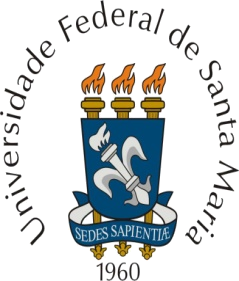 ANEXO I - FORMULÁRIO DE INSCRIÇÃOSELEÇÃO PARA ESTUDANTES COLABORADORES (AUXILIARES) NA PARTICIPAÇÃO DA ENGENHARIA DE PRODUÇÃO NO DESCUBRA UFSM VIRTUAL 2021Declaro que li e concordo com todos os termos previstos no Edital n. 001/2021, do Curso de Engenharia de Produção da Universidade Federal de Santa Maria. Comprometo-me com a veracidade e validade das informações prestadas neste formulário, bem como dos documentos entregues no ato da entrevista (se for o caso), considerando as implicações para os propósitos do DESCUBRA UFSM VIRTUAL 2021.Santa Maria, ___ de _____________ de 2021._____________________________________Assinatura do (a) Candidato (a)Nome do (a) Candidato (a):Data de Nascimento:Curso do Candidato (a):Matrícula do Candidato (a):EndereçoRua:                                                                        N.º                                   Apto.:                                              Complemento:Bairro:                                                           Cidade:                                                 UF:CEP:                                    Fone residencial: (    )                           Celular: (    )E-mails:CPF n.ºRG n.º                                              Órgão de Expedição:                                     Data de Expedição:Conta Bancária (conta-corrente pessoal de código 001, preferencialmente, no Banco do Brasil ou Caixa Econômica Federal. O sistema de pagamentos não aceita contas bancárias conjuntas ou de terceiros, conta salário, conta poupança, conta fácil ou outras categorias que exijam código de identificação de transferência diferente do código 001): Número da Agência:                                            Número da Conta: